[Perioden][Underskrift & dato]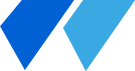 Bruttolønsaftale[Arbejdsgiver]navnadressepostnr. by[Lønmodtager]navnadressepostnr. byevt. medarbejder nr.Aftalen er gældende for Aftalen er gældende for startdatoslutdatostartdatoslutdato[Aftalen]AvisTelefonInternetMassageAndetbeskrivelsebeskrivelsebeskrivelsebeskrivelsebeskrivelsebeskrivelsebeskrivelsebeskrivelsebeskrivelsebeskrivelseKr.Kr.Kr.Kr.Kr.Kr. total om åretKr. bruttotræk om måned DatoArbejdsgiverLønmodtager